Ref: Parl 1606Welcome to Year 1!Dear Parents,									September 2019We hope you have had a wonderful Summer holiday. Here is some information about Year 1.Reading booksPlease could you make sure their reading books are in school every day, as we may be listening to your child read that day, and reading logs have been signed and dated each time you hear your child read (e.g completed and well-read/read up to page 4 with good expression).  Reading books will go home 3 times a week, on a Monday, Wednesday and Friday.Your child should be reading to an adult every day, for 10 minutes. Homework There will be weekly homework:  Homework will be sent home on a Friday to be returned the following Wednesday at the latest.Homework may consist of set Mathletics activities to do online. This work will consolidate what we have been exploring in class. Children will be receiving a spelling and handwriting activity, linked to their phonic knowledge that they have been practising. P.E.The children will need their P.E. kit for Tuesdays and Wednesdays. Please make sure that all of their kit is clearly labelled. Jewellery must be removed and/or ears taped over for safety reasons. Please can you provide the kits in a named kit bag.Correct kit: Yellow t-shirt, blue shorts, black pumps. (Socks for those who wear tights)Please note that this kit needs to stay in school at all times. Anyone with long hair also needs a supply of bobbles to tie it back for PE. Kits will be sent home at the end of each half term to be washed.The children’s PE kit is an ideal place to keep spare underwear, in case of any accidents.Drinks and snacksIf you wish your child to have school milk, please see the letter. All water bottles to be clearly labelled. All children have the option of eating a snack, provided by school.Thank you for your support. If you have any questions or concerns, please do not hesitate to get in touch.Year 1 team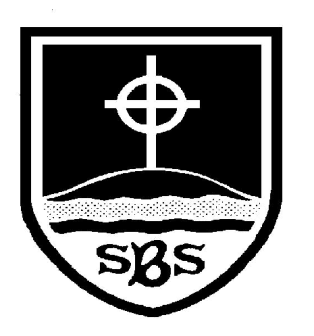 St Bridget’s C of E Primary SchoolSt Bridget’s Lane, 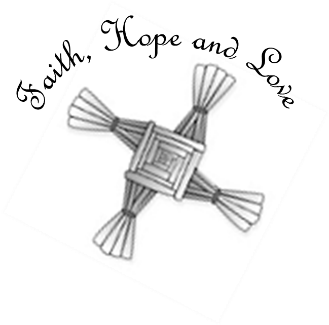 West Kirby, Wirral CH48 3JTTel: 0151 625 7652 Headteacher: Mr Neil Le Feuvre Email: schooloffice@stbridgets.wirral.sch.ukWebsite: https://st-bridgets.eschools.co.uk/site Together Everyone Achieves More